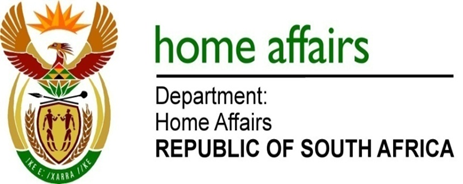 NATIONAL ASSEMBLYQUESTION FOR WRITTEN REPLYQUESTION NO. 1525DATE OF PUBLICATION: Friday, 02 June 2017 INTERNAL QUESTION PAPER 20 OF 20171525.	Mr A M Figlan (DA) to ask the Minister of Home Affairs: Whether there are any aspects of the approved Integrated Border Management Strategy, which are relevant to the establishment of the Border Management Authority, that can be implemented before the necessary legislation has been passed by Parliament; if so, what (a) are the relevant details and (b) progress has been made to date in this regard?												NW1726E											REPLY:No. Not applicable.The Border Management Authority (BMA) Bill, 2016 which establishes and operationalises the Border Management Authority (BMA) is presently being considered by Parliament. The Integrated Border Management Strategy provides for a role of the future Border Management Authority (BMA) and all aspects of the implementation are dependent on the legislation being enacted and the President gazetting the BMA Act to come into force.  